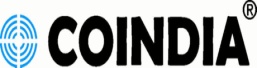 COIMBATORE INDUSTRIAL INFRASTRUCTURE ASSOCIATON8/4, Race Course, COIMBATORE 641 018PROCEEDINGS OF THE FOURTH MEETING OF THE COMMITTEE HELD ON 28TH MARCH 2018 AT COINDIA OFFICE.Members Present The President Shri. S. Kuppusamy had extended a warm welcome to all the Members and Special Invitees of the meeting of the Fourth Committee.Leave of absence was granted to M/s. Ravindran, COSMAFAN, Past President N. Visvanathan, SIEMA President K.K. Rajan based on their request for leave of absence.Confirmation of minutes of previous meeting held on 31st January 2018.The draft minutes of the Committee meeting held on 31.01.2018, already circulated, was confirmed by the Committee without any change.Operations and other matters since last meetingThe President S. Kuppusamy had requested the Vice President Shri. Gautham Ram to explain the tool room activities held during the period under review and the same are summarized below.Tool Room – In an effort to utilize the machine capacity at optimum level and to increase the production, CMM and DMG machines are upgraded.  We receive repeat orders for VTL machine. On date, we have Tool orders to the tune of about Rs.55 lakhs. We have started positioning ourselves to concentrate more on tools by enhancing the machineries outputs like implementing thermo grip tool holding device in 5 and 4 Axis machines to achieve its close accuracy. CMTR had received an order for Pressure Die Casting for a value of around Rs.9 lakhs from Indoshell Mould. For the internal convenience, Design Department and Admin Department is shifted from first floor to ground floor at CMTR, Kalappatti. By doing so, we have adequate space of around 2000 sq.ft. in addition to the existing vacant area of around 6500 sq.ft at first floor. Advertisements have been published for a suitable tenant for the said space. The President requested the Vice President Shri. Arun Ranganathan on COINDIA Training Centre activities and the same are summarized below.COINDIA Training Centre Steering Committee – On 8th February, to review, supplement & enhance the training services and programmes in the forthcoming years, ETC has conducted group meeting under Steering Committee with the each Institutions who have signed MoU with COINDIA. Around 30 institutions have attended the meeting. Some mentors from the industry side have also been invited to interact and to explain the industry needs to enable the institutions to adopt in their curriculums.  TNSDC’s first and second training projects were successfully completed. The sanction order for the third project for around 160 candidates for the value of around Rs.40 lakhs in trades viz. Turner, CNC-Turner, Milling, Machinist, DRO-Milling, Electrician and Welding is awaited. The activities of COINDIA-ETC during the period under review :COINDIA-ETC has initiated training for solar technician course under CSR scheme of Federal Bank Project.The first batch with 30 students has already been started in the first week of February. ETC is also planning to conduct this course jointly with Si’TARC.39 candidates are successfully completed the short term training program in CNC Machine Operator Cum Programmer under joint program of SB Global-Federal Skill Academy.15 participants are undergoing short terms Tally course for the candidates under SB Global.For 23 participants, a Joint training program with SB Global - Federal Skill Academy for Solar Technician was started on 24th Jan 2018. On 05th March 2018 for 12 participants are undergoing training in CNC Machine Operator Cum Programmer under Federal Academy. Short term training program for 149 students of Kalaignar Karunanidhi Institute of Technology, Coimbatore was successfully completed during Feb2018.  The President requested UNIDO Mr. Shivakumar to  brief on UNIDO Cluster Project related activities at COINDIA Cluster.Visit of UNIDO Head Quarters - International and National evaluators from UNIDO have visited our Cluster for midterm evaluation of COINDIA Cluster Project. Mr.Stefan Melitnizky from Vienna, Austria and Ms.Mohochaturvedi, New Delhi along with National technology coordinator Mr.Niranjan Rao have visited COINDIA Cluster and met the Office Bearers of COINDIA, COSMAFAN and IIF including some project participants and Local Service Providers on 14th February 2018. The visit was in connection with the mid-term evaluation of the Project which includes visit to four foundry units, reviewing recommended implementations and its progress, results etc. During the meeting, COINDIA had requested the UNIDO Team for the extension of another 2 years of the Energy Project at COINDIA Cluster. Based on good results and further need of developments in the Cluster, UNIDO has assured positive gesture on the same. Technical Seminar – COINDIA and SIEMA in association with SG Pneumatics Pvt. Ltd have jointly organized a free technical Seminar on “Scope of Energy Efficiency Improvement in Compressed Air Systems” on 2nd February 2018. The seminar was attended by 90 participants from various industries. Various case studies implemented in Coimbatore and Tirupur Cluster under UNIDO-BEE Project were presented in the programme which has increased the energy awareness among the members in the compressed air systems. UNIDO-GEF-BEE Project Stakeholders Meeting at Indore – President Shri.S.Kuppusamy and Past President Shri. N. Visvanathan along with Shri.Sivakumar (UNIDO Cluster Leader) have attended the Stakeholders Meeting at Indore on 17th March 2018, organized by UNIDO-PMU. COINDIA Cluster Project progress and challenges was presented by cluster leader. The following discussions were also held under various themes.Widening and deepening of the project with in the clusterHow to promote next level of Energy Efficiency measures in the unitsHow to promote next level of Energy efficiency measures in unitsFoundry visit to Porwal Auto Components, Pithambur and M/s. JASH Engineering Company, Indore was also arranged for the Cluster members. Energy Management Cell (EMC)–  An enquiry for Energy Audit has been received from Acetech Machinery Components Pvt. Ltd, Coimbatore for its 4 units, including its Unit at Chennai. The Energy Audit was completed at the following units during the period under review.M/s Suguna industries foundry division M/s Anishkumar spinning mills M/s. Ace Tech Machineries Pvt. Ltd., Unit-IEnergy study has also been conducted @ COINDIA CMTR1 & CMTR2. Air compressor pressure optimization was done for 15hp reciprocating compressor in CMTR-2 by which we save around 30 units per day. UNIDO-GEF-BEE Project Update :Under this project TERI was assigned for the project on Capacity building of local service providers in our Coimbatore cluster. In line with the same, the following three workshops were conducted by TERI. The details are,a)Training Workshop on Energy Conservation - The workshop on “Energy Conservation” was organized by TERI and COINDIA under UNIDO-BEE-GEF Project at COINDIA Hall on 9th February 2018. Energy efficiency improvement opportunities in induction furnaces and other energy intensive equipments like air compressors and water pumps were presented to the participants. Around 50 members from various industries have attended this workshop and benefitted. A factory visit to M/s.Aquasub Foundry Division was also organized in the post lunch session to the participants to share the best practices followed by the unit. b)Training Workshop on Lean Manufacturing - The workshop on “Lean Manufacturing” was organized by TERI and COINDIA under UNIDO-BEE-GEF Project on 21st March 2018 at IIF-Coimbatore Chapter Hall, Coimbatore. The Topic has covered the introduction of lean manufacturing in Foundry Industries and Kaizen in induction furnace. The workshop has also covered various case studies of lean implementation at foundry units. The workshop was participated and benefitted by around 50 members from various industries. A factory visit to M/s.Ellen Foundry at Arasur was organized in the post lunch session to enable the participants to share the best practices followed in the unit. c)Training Workship on Pollution Control Measures in Foundries - The said workshop was organized by TERI and COINDIA  on 02nd Mar 2018 at PSG Institute of Technology, Neelambur followed by a visit to PSG  Foundry Division.  Around 45 members were participated the Workshop. The following regular activities were done during the period under review.75kW VFD demo organized through M/s SG pneumatics @ Bright Foudries during 3rd week of Feb 2018. Average energy savings achieved per day is around 300 kWh and the ROI period is 6 months. Based on the outcome of the demo, the unit head was satisfied and he bought and installed a VFD.A study on compressed pipe line networks was conducted at Suguna Machine Works along with AR Engineering Works.In connection with the review of energy consumption etc, 3 foundry units were visited along with TERI Team on 6th and 7th of February 2018 to prepare a detailed project reports.The President had briefed the following to the Committee.Select Expenses Incurred between 01.02.2018 to 28.03.2018 - NilPerformance ReviewThe President briefed the Committee on the operational performances of individual unit of COINDIA, as below.									   Rs.in lakhsMembership Promoters ContributionThe Committee noted and approved the same.b) Details of Subscription received during the period under review     (01.02.2018 to 28.03.2018)The Committee had noted and advised to collect the pending at the earliest. Personnel matters  Head count as on date :The Committee noted the same.Functional Sub-Committees – Nil Upcoming Events / Actions - NilOther subjects / issues, if any, with the permission of Chair.Dr. P. Radhakrishnan, Director of PSG-IAS had advised the Committee to approach Defence Research and Development Organization (DRDO) as they are coming up with various projects with funding. If COINDIA has spare capacity, we can approach DRDO for tool orders/projects. He also advised us to invite DRDO to visit our Tool Room facilities for which he has assured to provide some contacts there. The Vice President Shri. Gautham Ram has mooted some points to the Committee in connection with bringing in more government sponsored schemes for the benefit of our Members for which to arrive at a road map on requirements for the next 10 decades. The Committee recommended to send a circular mail to the Members, suggesting for other facilities etc.The next meeting of COINDIA Committee is scheduled in May 2018.There being no other special subjects, the meeting was closed with vote of thanks by the Vice President Mr. Gautham Ram to the Chair, special invitees and Members of the Meeting.Chairman of the MeetingS. KuppusamyPresident***Committee Members :Shri. S. Kuppusamy, PresidentShri. Gautham Ram, Vice PresidentShri. Arun Ranganathan, Vice PresidentShri. Arunkumar, EC MemberShri. Mithun Ramdas, EC MemberPadmashri. G. Govindarajan, Independent Director, representing DIPP, GoI.Smt. Birundhadevi, AE(I),DIC, Cbe, representing GoTNDr. P. Radhakrishnan, Technical AdvisorSpl. Invitees :Shri. A. SivashanmugakumarPresident, COSMAFANShri. K. Ramakrishnan, MemberShri. D. Rajaji, Head-Training Shri. S. Sathiyaraj, Manager-CMTRShri. R. Sivakumar, UNIDO-Cluster Leader01/04/2016 - 28/02/201701/04/2016 - 28/02/201701/04/2016 - 28/02/201701/04/2016 - 28/02/201701/04/2017 - 28/02/201801/04/2017 - 28/02/201801/04/2017 - 28/02/201801/04/2017 - 28/02/2018SalesExpenses Profit/LossSalesExpenses Profit/LossCMTR  89.13122.63(33.50)CMTR  220.11176.2643.85Training Centre 70.0039.0230.98Training Centre 73.7636.0537.71RMB695.96683.7512.21RMB843.53832.9510.58Head Office 72.6345.0627.57Head Office 86.1452.2233.92Total927.72890.4637.26Total1,223.541,097.48126.06Details of Corpus Fund Contribution received during the period under reviewDetails of Corpus Fund Contribution received during the period under reviewDetails of Corpus Fund Contribution received during the period under reviewDetails of Corpus Fund Contribution received during the period under reviewDetails of Corpus Fund Contribution received during the period under reviewSl.No.DateNameAmountRemarks106.02.2018M/s.Integra Automation Pvt Ltd         10,000 New Member223.02.2018M/s.The Acetech Machinery Components India Pvt Ltd        10,000 New Member327.02.2018M/s.SG Pneumatics Pvt Ltd          5,000 New MemberSl.No.YearNos Bill Raised Received Pending12017-18232      156,500     135,500          21,000 ParticularsNo of Heads as on Previous Meeting Addition  Attrition No of Head Count as on date Head Office88Training Centre77CMTR 241124RMB22Total411141